Osnovna šola dr. Bogomirja Magajne DivačaUlica dr. Bogomira Magajne 46215 DivačaIZBOR DELOVNIH ZVEZKOV, KI JIH ZA ŠOLSKO LETO 2022/2023 PREDLAGA STROKOVNI AKTIV4. RAZRED5. RAZRED6. RAZRED7. RAZRED8. RAZRED9. RAZREDnazivpredmetcena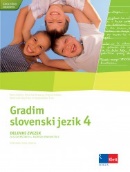 D. Kapko, N. Cajhen, M. Bešter Turk et al.: GRADIM SLOVENSKI JEZIK 4, delovni zvezek za slovenščino, založba ROKUS-KLETT, količina: 1, EAN: 9789612099077Pri založbi ni več na voljo za nakup. Slovenščina14,90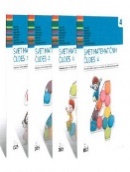 M. Cotič et al.: SVET MATEMATIČNIH ČUDES 4, samostojni delovni zvezek za matematiko s kodo za dostop do spletnih vsebin, 4 deli, založba DZS, količina: 1, EAN: 9789610207436Matematika23,70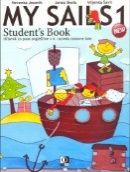 J. Skela et al.: MY SAILS 1, NEW, učbenik za angleščino, založba ZO, količina: 1, EAN: 9789612303358Angleščina17,00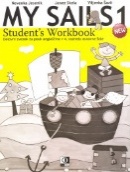 J. Skela et al.: MY SAILS 1, NEW, delovni zvezek za angleščino, založba ZO, količina: 1, EAN: 9789612303365Angleščina15,00Skupaj: 70,60nazivpredmetcena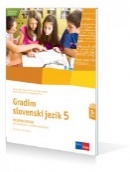 D. Kapko, N. Cajhen, M. Bešter Turk et al.: GRADIM SLOVENSKI JEZIK 5, delovni zvezek za slovenščino, založba ROKUS-KLETT, količina: 1, EAN: 9789612710132Slovenščina16,00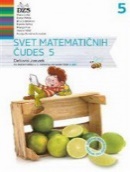 M. Cotič et al.: SVET MATEMATIČNIH ČUDES 5, delovni zvezek za matematiko, 2 dela, založba DZS, količina: 1, EAN: 9789610203278Matematika18,20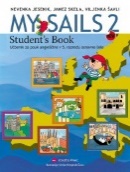 N. Jesenik, J. Skela, V. Šavli: MY SAILS 2  NEW, učbenik za angleščino, založba PIVEC, količina: 1, EAN: 9789616968515Angleščina19,95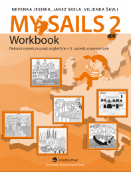 N. Jesenik, J. Skela, V. Šavli: MY SAILS 2  NEW, delovni zvezek za angleščino, založba PIVEC, količina: 1, EAN: 9789616968539Angleščina15,80Skupaj: 69,95nazivpredmetcenaNOVOM. Hočevar Gregorič, M. Čuden: SLOVENŠČINA 6, samostojni delovni zvezek, 2 dela, prenova 2022, založba MKZ, količina: 1, EAN: 9789610164579, 9789610164586Slovenščina17,80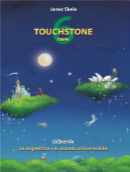 J. Skela: TOUCHSTONE 6 NEW, učbenik za angleščino, založba ZO, količina: 1, EAN: 9789612305628Angleščina18,50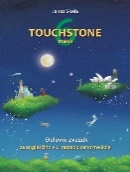 J. Skela: TOUCHSTONE 6 NEW, delovni zvezek za angleščino, založba ZO, količina: 1, EAN: 9789612305345Angleščina17,50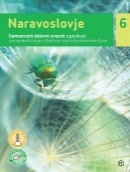 I. Tomažič. S. Žigon, P. Š. Kavčič: NARAVOSLOVJE 6, samostojni delovni zvezek s poskusi, založba MKZ, količina: 1, EAN: 9789610150251Naravoslovje13,90Skupaj: 67,70nazivpredmetcena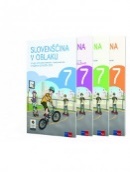 V. Kumer, A. Markovič, M.a Šebjanič Oražen, M. Smolej, I. Hodnik, Č. Močivnik: SLOVENŠČINA V OBLAKU 7, samostojni delovni zvezek za slovenščino, 4 deli, založba ROKUS-KLETT, količina: 1, EAN: 9789612717919Slovenščina18,80L. King Videtič, J. Skela: TOUCHSTONE 7, učbenik za angleščino, 3. izdaja, založba TANGRAM, količina: 1, EAN: 9789616239509Angleščina19,90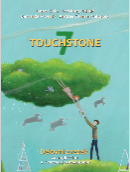 L. King Videtič, J. Skela: TOUCHSTONE 7, delovni zvezek za angleščino, 3. izdaja, založba TANGRAM, količina: 1, EAN: 9789616239868Angleščina18,50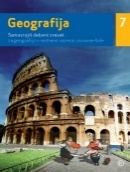 E. Baloh, B. Lenart, M. Stankovič: GEOGRAFIJA 7, samostojni delovni zvezek, založba MKZ, količina: 1, EAN: 9789610155317Geografija11,90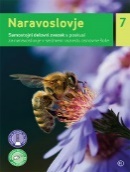 I. Tomažič. S. Žigon, P. Š. Kavčič: NARAVOSLOVJE 7, samostojni delovni zvezek s poskusi, založba MKZ, količina: 1, EAN: 9789610153467Naravoslovje13,90Skupaj: 83,00nazivpredmetcenaNOVOP. Avbar, D. Dolenc, P. Kodre: OD GLASOV DO KNJIŽNIH SVETOV 8 - IZDAJA S PLUSOM, samostojni delovni zvezek za slovenščino, založba ROKUS-KLETT, količina: 1, EAN: 9789612921750Slovenščina18,80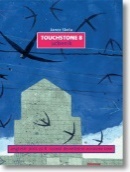 J. Skela: TOUCHSTONE 8, učbenik za angleščino z e - dodatkom, založba TANGRAM, količina: 1, EAN: 9789616239370Angleščina19,90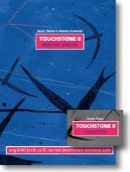 J. Skela: TOUCHSTONE 8, delovni zvezek za angleščino, založba TANGRAM, količina: 1, EAN: 9789616239813Angleščina18,50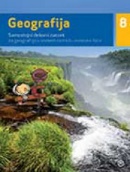 E. Baloh, B. Lenart, M. Stankovič: GEOGRAFIJA 8, samostojni delovni zvezek, založba MKZ, količina: 1, EAN: 9789610135357Geografija11,90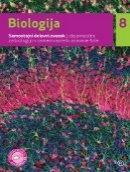 I. Tomažič, M. Vittori: BIOLOGIJA 8, samostojni delovni zvezek z dejavnostmi, založba MKZ, količina: 1, EAN: 9789610155744Biologija12,90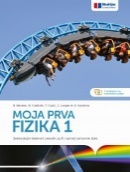 B. Beznec et al.: MOJA PRVA FIZIKA 1, samostojni delovni zvezek za 8. razred, založba MODRIJAN, količina: 1, EAN: 9789617053470Fizika16,90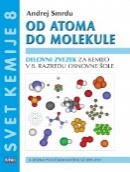 A. Smrdu: SVET KEMIJE 8  OD ATOMA DO MOLEKULE, delovni zvezek, založba JUTRO, količina: 1, EAN: 9789616746571Kemija13,50Skupaj: 112,40nazivpredmetcena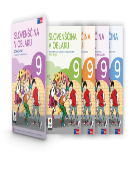 M. Stritar Kučuk, A. Markovič, T. Žagar Pernar, dr. M. Smolej, dr. M. Šebjanič Oražen: SLOVENŠČINA V OBLAKU 9, samostojni delovni zvezek za slovenščino, 4 deli, založba ROKUS-KLETT, količina: 1, EAN: 9789612719463Slovenščina18,80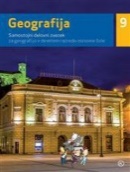 E. Baloh, B. Lenart, M. Stankovič: GEOGRAFIJA 9, samostojni delovni zvezek, založba MKZ, količina: 1, EAN: 9789610135678Geografija11,90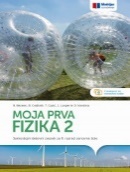 B. Beznec et al.: MOJA PRVA FIZIKA 2, samostojni delovni zvezek za 9. razred, založba MODRIJAN, količina: 1, EAN: 9789617070699Fizika16,90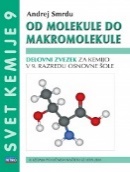 A. Smrdu.: SVET KEMIJE 9  OD MOLEKULE DO MAKROMOLEKULE, delovni zvezek, založba JUTRO, količina: 1, EAN: 9789616746694Kemija13,50Skupaj: 61,10